Orange-Almond Salad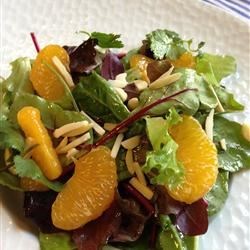 Serves 4Ingredients3 cups assorted salad greens2 navel oranges, peeled and sectioned½ cup celery, thinly chopped2 tablespoons green onion, chopped¼ cup cider vinegar¼ cup Splenda 2 teaspoons olive or canola oil¼ cup toasted slivered almonds¼ cup dried cranberries (optional; not in nutrition information)Directions1. Combine salad greens, orange sections, celery, and green onions in a large bowl.2. Combine vinegar, Splenda, and oil in a small mixing bowl; stir until well blended. Drizzle over greens immediately before serving.3. To serve, garnish with toasted almonds and dried cranberries (if desired). Serve immediately.Nutrition Information:  Per 1½ cup Serving:  Calories 110, Total Fat 6g (Saturated Fat 0g, Trans Fat 0g) Cholesterol 0mg, Sodium 25mg, Total Carbohydrate 14g (Dietary Fiber 4g, Sugars 8g), Protein 3g.Source: Dining with Diabetes—West Virginia University Extension Service, 2003